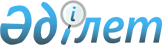 О внесении изменений в решение Павлодарского городского маслихата от 24 декабря 2010 года N 79/29 "О бюджете города Павлодара на 2011 - 2013 годы"
					
			Утративший силу
			
			
		
					Решение маслихата города Павлодара Павлодарской области от 15 ноября 2011 года N 61/39. Зарегистрировано Департаментом юстиции Павлодарской области 25 ноября 2011 года N 12-1-179. Утратило силу в связи с истечением срока действия (письмо маслихата города Павлодара Павлодарской области от 04 марта 2014 года N 1-20/76)      Сноска. Утратило силу в связи с истечением срока действия (письмо маслихата города Павлодара Павлодарской области от 04.03.2014 N 1-20/76).

      В соответствии со статьей 106, пунктом 5 статьи 109 Бюджетного кодекса Республики Казахстан, подпунктом 1) пункта 1 статьи 6 Закона Республики Казахстан "О местном государственном управлении и самоуправлении в Республике Казахстан" городской маслихат РЕШИЛ:



      1. Внести в решение Павлодарского городского маслихата от 24 декабря 2010 года N 79/29 "О бюджете города Павлодара на 2011 - 2013 годы" (29 очередная сессия 4 созыва), (зарегистрированное в Реестре государственной регистрации нормативных правовых актов за N 12-1-165, опубликованное 30 декабря 2010 года в газетах "Компаньон" N 52 и 10 января 2011 года "Версия" N 1), следующие изменения:



      в пункте 1:

      в подпункте 1):

      цифры "25 929 655" заменить цифрами "26 394 368";

      цифры "6 727 393" заменить цифрами "7 192 106";

      в подпункте 2):

      цифры "27 050 263" заменить цифрами "27 031 276";

      в подпункте 5):

      цифры "- 1 108 108" заменить цифрами "-624 408";

      в подпункте 6):

      цифры "1 108 108" заменить цифрами "624 408";



      в пункте 3:

      цифры "108 989" заменить цифрами "98 843";



      в пункте 6-2:

      слова "и кредиты" исключить;

      цифры "1 015 111" заменить цифрами "1 001 004";

      цифры "48 763" заменить цифрами "22 269";

      цифры "27 648" заменить цифрами "26 023";

      цифры "483 700" заменить цифрами "483 712";

      цифры "455 000" заменить цифрами "469 000";



      приложение 1 к указанному решению изложить в новой редакции согласно приложению к настоящему решению.



      2. Контроль за выполнением настоящего решения возложить на постоянную комиссию городского маслихата по экономике и бюджету.



      3. Настоящее решение вводится в действие с 1 января 2011 года.      Председатель сессии                        С. Левитина      Секретарь городского маслихата             М. Желнов

Приложение           

к решению Павлодарского городского    

маслихата от 15 ноября  2011 года N 61/39 Уточненный бюджет города Павлодара на 2011 год
					© 2012. РГП на ПХВ «Институт законодательства и правовой информации Республики Казахстан» Министерства юстиции Республики Казахстан
				КатегорияКатегорияКатегорияКатегорияСумма (тысяч тенге)КлассКлассКлассСумма (тысяч тенге)ПодклассПодклассСумма (тысяч тенге)НаименованиеСумма (тысяч тенге)123451. Доходы263943681Налоговые поступления1860456901Подоходный налог48500002Индивидуальный подоходный налог485000003Социальный налог34300371Социальный налог343003704Налоги на собственность26053581Налоги на имущество16371013Земельный налог3942004Налог на транспортные средства5740005Единый земельный налог5705Внутренние налоги на товары, работы и услуги74501742Акцизы67210333Поступления за использование природных и других ресурсов4800004Сборы за ведение предпринимательской и профессиональной деятельности2141415Налог на игорный бизнес3500008Обязательные платежи, взимаемые за совершение юридически значимых действий и (или) выдачу документов уполномоченными на то государственными органами или должностными лицами2690001Государственная пошлина2690002Неналоговые поступления12272601Доходы от государственной собственности687585Доходы от аренды имущества, находящегося в государственной собственности6875803Поступления денег от проведения государственных закупок, организуемых государственными учреждениями, финансируемыми из государственного бюджета4231Поступления денег от проведения государственных закупок, организуемых государственными учреждениями, финансируемыми из государственного бюджета42304Штрафы, пеня, санкции, взыскания, налагаемые государственными учреждениями, финансируемыми из государственного бюджета, а также содержащимися и финансируемыми из бюджета (сметы расходов) Национального Банка Республики Казахстан23301Штрафы, пеня, санкции, взыскания, налагаемые государственными учреждениями, финансируемыми из государственного бюджета, а также содержащимися и финансируемыми из бюджета (сметы расходов) Национального Банка Республики Казахстан, за исключением поступлений от организаций нефтяного сектора233006Прочие неналоговые поступления512151Прочие неналоговые поступления512153Поступления от продажи основного капитала47496701Продажа государственного имущества, закрепленного за государственными учреждениями2660381Продажа государственного имущества, закрепленного за государственными учреждениями26603803Продажа земли и нематериальных активов2089291Продажа земли1639292Продажа нематериальных активов450004Поступления трансфертов719210602Трансферты из вышестоящих органов государственного управления71921062Трансферты из областного бюджета7192106Функциональная группаФункциональная группаФункциональная группаФункциональная группаФункциональная группаСумма (тысяч тенге)Функциональная подгруппаФункциональная подгруппаФункциональная подгруппаФункциональная подгруппаСумма (тысяч тенге)Администратор бюджетных программАдминистратор бюджетных программАдминистратор бюджетных программСумма (тысяч тенге)ПрограммаПрограммаСумма (тысяч тенге)НаименованиеСумма (тысяч тенге)1234562. Затраты2703127601Государственные услуги общего характера3500091Представительные, исполнительные и другие органы, выполняющие общие функции государственного управления214687112Аппарат маслихата района (города областного значения)26972001Услуги по обеспечению деятельности маслихата района (города областного значения)25209003Капитальные расходы государственных органов1763122Аппарат акима района (города областного значения)122059001Услуги по обеспечению деятельности акима района (города областного значения)119325003Капитальные расходы государственных органов2734123Аппарат акима района в городе, города районного значения, поселка, аула (села), аульного (сельского) округа65656001Услуги по обеспечению деятельности акима района в городе, города районного значения, поселка, аула (села), аульного (сельского) округа59016022Капитальные расходы государственных органов66402Финансовая деятельность100194452Отдел финансов района (города областного значения)100194001Услуги по реализации государственной политики в области исполнения бюджета района (города областного значения) и управления коммунальной собственностью района (города областного значения)46186003Проведение оценки имущества в целях налогообложения5242004Организация работы по выдаче разовых талонов и обеспечение полноты сбора сумм от реализации разовых талонов26620011Учет, хранение, оценка и реализация имущества, поступившего в коммунальную собственность13390018Капитальные расходы государственных органов87565Планирование и статистическая деятельность35128453Отдел экономики и бюджетного планирования района (города областного значения)35128001Услуги по реализации государственной политики в области формирования и развития экономической политики, системы государственного планирования и управления района (города областного значения)32928004Капитальные расходы государственных органов220002Оборона262911Военные нужды26291122Аппарат акима района (города областного значения)26291005Мероприятия в рамках исполнения всеобщей воинской обязанности2629103Общественный порядок, безопасность, правовая, судебная, уголовно-исполнительная деятельность1182531Правоохранительная деятельность118253458Отдел жилищно-коммунального хозяйства, пассажирского транспорта и автомобильных дорог района (города областного значения)118253021Обеспечение безопасности дорожного движения в населенных пунктах11825304Образование94742281Дошкольное воспитание и обучение2876427123Аппарат акима района в городе, города районного значения, поселка, аула (села), аульного (сельского) округа123394004Поддержка организаций дошкольного воспитания и обучения122719025Увеличение размера доплаты за квалификационную категорию учителям школ и воспитателям дошкольных организаций образования675464Отдел образования района (города областного значения)2753033009Обеспечение деятельности организаций дошкольного воспитания и обучения2737516021Увеличение размера доплаты за квалификационную категорию учителям школ и воспитателям дошкольных организаций образования155172Начальное, основное среднее и общее среднее образование4813154123Аппарат акима района в городе, города районного значения, поселка, аула (села), аульного (сельского) округа8621005Организация бесплатного подвоза учащихся до школы и обратно в аульной (сельской) местности8621464Отдел образования района (города областного значения)4804533003Общеобразовательное обучение4369979006Дополнительное образование для детей4345544Техническое и профессиональное, послесреднее образование37134464 Отдел образования района (города областного значения)37134018Организация профессионального обучения371349Прочие услуги в области образования1747513464Отдел образования района (города областного значения)224910001Услуги по реализации государственной политики на местном уровне в области образования31131005Приобретение и доставка учебников, учебно-методических комплексов для государственных учреждений образования района (города областного значения)116625007Проведение школьных олимпиад, внешкольных мероприятий и конкурсов районного (городского) масштаба2244012Капитальные расходы государственных органов1260015Ежемесячные выплаты денежных средств опекунам (попечителям) на содержание ребенка-сироты (детей-сирот), и ребенка (детей), оставшегося без попечения родителей57128020Обеспечение оборудованием, программным обеспечением детей-инвалидов, обучающихся на дому16522467Отдел строительства района (города областного значения)1522603037Строительство и реконструкция объектов образования152260306Социальная помощь и социальное обеспечение9372162Социальная помощь876206123Аппарат акима района в городе, города районного значения, поселка, аула (села), аульного (сельского) округа1943003Оказание социальной помощи нуждающимся гражданам на дому1943451Отдел занятости и социальных программ района (города областного значения)872962002Программа занятости178195004Оказание социальной помощи на приобретение топлива специалистам здравоохранения, образования, социального обеспечения, культуры и спорта в сельской местности в соответствии с законодательством Республики Казахстан1906005Государственная адресная социальная помощь16610006Жилищная помощь52200007Социальная помощь отдельным категориям нуждающихся граждан по решениям местных представительных органов275189010Материальное обеспечение детей-инвалидов, воспитывающихся и обучающихся на дому12292013Социальная адаптация лиц, не имеющих определенного местожительства68407014Оказание социальной помощи нуждающимся гражданам на дому71396015Территориальные центры социального обслуживания пенсионеров и инвалидов70849016Государственные пособия на детей до 18 лет9800017Обеспечение нуждающихся инвалидов обязательными гигиеническими средствами и предоставление услуг специалистами жестового языка, индивидуальными помощниками в соответствии с индивидуальной программой реабилитации инвалида90095023Обеспечение деятельности центров занятости26023464Отдел образования района (города областного значения)1301008Социальная поддержка обучающихся и воспитанников организаций образования очной формы обучения в виде льготного проезда на общественном транспорте (кроме такси) по решению местных представительных органов13019Прочие услуги в области социальной помощи и социального обеспечения61010451Отдел занятости и социальных программ района (города областного значения)61010001Услуги по реализации государственной политики на местном уровне в области обеспечения занятости и реализации социальных программ для населения55810011Оплата услуг по зачислению, выплате и доставке пособий и других социальных выплат1200021Капитальные расходы государственных органов400007Жилищно-коммунальное хозяйство51826071Жилищное хозяйство3466034458Отдел жилищно-коммунального хозяйства, пассажирского транспорта и автомобильных дорог района (города областного значения)87239003Организация сохранения государственного жилищного фонда86432004Обеспечение жильем отдельных категорий граждан807467Отдел строительства района (города областного значения)3378795003Строительство и (или) приобретение жилья государственного коммунального жилищного фонда1026148004Развитие, обустройство и (или) приобретение инженерно-коммуникационной инфраструктуры1003853019Строительство жилья875661022Развитие инженерно–коммуникационной инфраструктуры в рамках Программы занятости 20204731332Коммунальное хозяйство218066123Аппарат акима района в городе, города районного значения, поселка, аула (села), аульного (сельского) округа1993014Организация водоснабжения населенных пунктов1993458Отдел жилищно-коммунального хозяйства, пассажирского транспорта и автомобильных дорог района (города областного значения)216073012Функционирование системы водоснабжения и водоотведения82151028Развитие коммунального хозяйства121210029Развитие системы водоснабжения127123Благоустройство населенных пунктов1498507123Аппарат акима района в городе, города районного значения, поселка, аула (села), аульного (сельского) округа44346008Освещение улиц населенных пунктов34865009Обеспечение санитарии населенных пунктов2144010Содержание мест захоронений и погребение безродных4177011Благоустройство и озеленение населенных пунктов3160458Отдел жилищно-коммунального хозяйства, пассажирского транспорта и автомобильных дорог района (города областного значения)1454161015Освещение улиц в населенных пунктах259428016Обеспечение санитарии населенных пунктов163755017Содержание мест захоронений и захоронение безродных24965018Благоустройство и озеленение населенных пунктов100601308Культура, спорт, туризм и информационное пространство6788261Деятельность в области культуры285153123Аппарат акима района в городе, города районного значения, поселка, аула (села), аульного (сельского) округа8285006Поддержка культурно-досуговой работы на местном уровне8285455Отдел культуры и развития языков района (города областного значения)262368003Поддержка культурно-досуговой работы262368467Отдел строительства района (города областного значения)14500011Развитие объектов культуры145002Спорт203438465Отдел физической культуры и спорта района (города областного значения)194096006Проведение спортивных соревнований на районном (города областного значения) уровне185629007Подготовка и участие членов сборных команд района (города областного значения) по различным видам спорта на областных спортивных соревнованиях8467467Отдел строительства района (города областного значения)9342008Развитие объектов спорта и туризма93423Информационное пространство126766455Отдел культуры и развития языков района (города областного значения)95907006Функционирование районных (городских) библиотек90954007Развитие государственного языка и других языков народа Казахстана4953456Отдел внутренней политики района (города областного значения)30859002Услуги по проведению государственной информационной политики через газеты и журналы13570005Услуги по проведению государственной информационной политики через телерадиовещание172899Прочие услуги по организации культуры, спорта, туризма и информационного пространства63469455Отдел культуры и развития языков района (города областного значения)12081001Услуги по реализации государственной политики на местном уровне в области развития языков и культуры11820010Капитальные расходы государственных органов261456Отдел внутренней политики района (города областного значения)38707001Услуги по реализации государственной политики на местном уровне в области информации, укрепления государственности и формирования социального оптимизма граждан12682003Реализация региональных программ в сфере молодежной политики25429006Капитальные расходы государственных органов596465Отдел физической культуры и спорта района (города областного значения)12681001Услуги по реализации государственной политики на местном уровне в сфере физической культуры и спорта12127004Капитальные расходы государственных органов55409Топливно-энергетический комплекс и недропользование6113329Прочие услуги в области топливно-энергетического комплекса и недропользования611332467Отдел строительства района (города областного значения)611332009Развитие теплоэнергетической системы61133210Сельское, водное, лесное, рыбное хозяйство, особо охраняемые природные территории, охрана окружающей среды и животного мира, земельные отношения982921Сельское хозяйство46554467Отдел строительства района (города областного значения)18755010Развитие объектов сельского хозяйства18755474Отдел сельского хозяйства и ветеринарии района (города областного значения)27799001Услуги по реализации государственной политики на местном уровне в сфере сельского хозяйства и ветеринарии11956003Капитальные расходы государственных органов511007Организация отлова и уничтожения бродячих собак и кошек14957012Проведение мероприятий по идентификации сельскохозяйственных животных3756Земельные отношения47157463Отдел земельных отношений района (города областного значения)47157001Услуги по реализации государственной политики в области регулирования земельных отношений на территории района (города областного значения)37057003Земельно-хозяйственное устройство населенных пунктов6017007Капитальные расходы государственных органов40839Прочие услуги в области сельского, водного, лесного, рыбного хозяйства, охраны окружающей среды и земельных отношений4581474Отдел сельского хозяйства и ветеринарии района (города областного значения)4581013Проведение противоэпизоотических мероприятий458111Промышленность, архитектурная, градостроительная и строительная деятельность604962Архитектурная, градостроительная и строительная деятельность60496467Отдел строительства района (города областного значения)23789001Услуги по реализации государственной политики на местном уровне в области строительства22681017Капитальные расходы государственных органов1108468Отдел архитектуры и градостроительства района (города областного значения)36707001Услуги по реализации государственной политики в области архитектуры и градостроительства на местном уровне11993003Разработка схем градостроительного развития территории района и генеральных планов населенных пунктов21406004Капитальные расходы государственных органов330812Транспорт и коммуникации22121281Автомобильный транспорт2112086123Аппарат акима района в городе, города районного значения, поселка, аула (села), аульного (сельского) округа34371013Обеспечение функционирования автомобильных дорог в городах районного значения, поселках, аулах (селах), аульных (сельских) округах34371458Отдел жилищно-коммунального хозяйства, пассажирского транспорта и автомобильных дорог района (города областного значения)2077715022Развитие транспортной инфраструктуры16042023Обеспечение функционирования автомобильных дорог20616739Прочие услуги в сфере транспорта и коммуникаций100042458Отдел жилищно-коммунального хозяйства, пассажирского транспорта и автомобильных дорог района (города областного значения)100042024Организация внутрипоселковых (внутригородских) внутрирайонных общественных пассажирских перевозок10004213Прочие2346563Поддержка предпринимательской деятельности и защита конкуренции21323469Отдел предпринимательства района (города областного значения)21323001Услуги по реализации государственной политики на местном уровне в области развития предпринимательства и промышленности13893003Поддержка предпринимательской деятельности5845004Капитальные расходы государственных органов15859Прочие213333451Отдел занятости и социальных программ района (города областного значения)27530022Поддержка частного предпринимательства в рамках программы "Дорожная карта бизнеса – 2020"27530452Отдел финансов района (города областного значения)98843012Резерв местного исполнительного органа района (города областного значения)98843458Отдел жилищно-коммунального хозяйства, пассажирского транспорта и автомобильных дорог района (города областного значения)86960001Услуги по реализации государственной политики на местном уровне в области жилищно-коммунального хозяйства, пассажирского транспорта и автомобильных дорог85400013Капитальные расходы государственных органов156014Обслуживание долга121Обслуживание долга12452Отдел финансов района (города областного значения)12013Обслуживание долга местных исполнительных органов по выплате вознаграждений и иных платежей по займам из областного бюджета1215Трансферты70469301Трансферты7046930452Отдел финансов района (города областного значения)7046930006Возврат неиспользованных (недоиспользованных) целевых трансфертов259276007Бюджетные изъятия6786543024Целевые текущие трансферты в вышестоящие бюджеты в связи с передачей функций государственных органов из нижестоящего уровня государственного управления в вышестоящий11113. Чистое бюджетное кредитование04. Сальдо по операциям с финансовыми активами-125005. Дефицит (профицит) бюджета-6244086. Финансирование дефицита (использование профицита) бюджета624408